Руководствуясь статьей 39.18 Земельного кодекса Российской Федерации, Федеральным законом от 06.10.2003 №131-ФЗ «Об общих принципах организации местного самоуправления в Российской Федерации»администрация ПОСТАНОВЛЯЕТ:1. Внести в постановление администрации МР «Печора»  от 18.02.2020 г. №132 «О постоянно действующей комиссии по рассмотрению заявлений о намерении участвовать в аукционе на право заключения договора аренды земельных участков, находящихся в государственной или муниципальной собственности» следующее изменение:1.1 Приложение 1 изложить в редакции согласно приложению к настоящему постановлению.2. Признать утратившим силу постановление администрации МР «Печора» от 19.06.2020г. №512 «О внесении изменений в постановление администрации МР «Печора»  от 18.02.2020 г. №132 «О постоянно действующей комиссии по рассмотрению заявлений о намерении участвовать в аукционе на право заключения договора аренды земельных участков, находящихся в государственной или муниципальной собственности»3. Настоящее постановление подлежит  опубликованию и размещению на официальном сайте администрации муниципального района «Печора».Глава муниципального района -руководителя  администрации                                                                        В. А. СеровПриложение к постановлениюадминистрации МР «Печора»от « 30 » декабря 2020 г. № 1353Составпостоянно действующей комиссии по рассмотрению заявлений о намерении участвовать в аукционе на право заключения договора аренды земельных участков, находящихся в государственной или муниципальной собственности_______________________________  ,,,,,,,,,попопопоАДМИНИСТРАЦИЯ МУНИЦИПАЛЬНОГО РАЙОНА «ПЕЧОРА»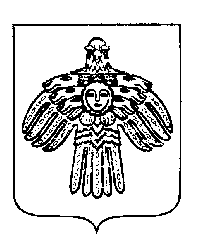 «ПЕЧОРА»  МУНИЦИПАЛЬНÖЙ  РАЙÖНСААДМИНИСТРАЦИЯ «ПЕЧОРА»  МУНИЦИПАЛЬНÖЙ  РАЙÖНСААДМИНИСТРАЦИЯ ПОСТАНОВЛЕНИЕШУÖМПОСТАНОВЛЕНИЕШУÖМПОСТАНОВЛЕНИЕШУÖМПОСТАНОВЛЕНИЕШУÖМ« 30 »    декабря   2020 г.г. Печора,  Республика Коми	                                     № 1353	                                     № 1353	                                     № 1353О внесении изменений в постановление администрации МР «Печора»  от 18.02.2020 г. №132 «О постоянно действующей комиссии по рассмотрению заявлений о намерении участвовать в аукционе на право заключения договора аренды земельных участков, находящихся в государственной или муниципальной собственности»О внесении изменений в постановление администрации МР «Печора»  от 18.02.2020 г. №132 «О постоянно действующей комиссии по рассмотрению заявлений о намерении участвовать в аукционе на право заключения договора аренды земельных участков, находящихся в государственной или муниципальной собственности»О внесении изменений в постановление администрации МР «Печора»  от 18.02.2020 г. №132 «О постоянно действующей комиссии по рассмотрению заявлений о намерении участвовать в аукционе на право заключения договора аренды земельных участков, находящихся в государственной или муниципальной собственности»О внесении изменений в постановление администрации МР «Печора»  от 18.02.2020 г. №132 «О постоянно действующей комиссии по рассмотрению заявлений о намерении участвовать в аукционе на право заключения договора аренды земельных участков, находящихся в государственной или муниципальной собственности»Председатель комиссииСеров В. А.Канищев А. Ю.глава муниципального района -  руководитель администрации  МР «Печора»заместитель руководителя администрации  МР «Печора»СекретарькомиссииОнегина М. С. начальник отдела градостроительства и земельных отношений администрации МР «Печора»главный архитектор администрации МР «Печора»Коснырева И. В. ведущий специалист отдела градостроительства и земельных отношений администрации МР «Печора»".Самсонов А.В. начальник сектора  по работе с информационными технологиями администрации МР «Печора»Селиванова А. И. главный специалист отдела градостроительства и земельных отношений администрации МР «Печора»